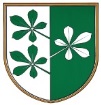 OBČINA KIDRIČEVOKomisija za priznanja in odlikovanjaKopališka ul. 142325 KidričevoNa podlagi 8. člena Odloka o priznanjih občine Kidričevo (Uradni list RS, št. 49/00) in 22. člena Statuta Občine Kidričevo (Uradno glasilo slovenskih občin, št. 62/16 in 16/18), komisija za priznanja in odlikovanja, predlaga občinskemu svetu Občine Kidričevo, da sprejmeS  K  L  E  PKomisija za priznanja in odlikovanja predlaga občinskemu svetu Občine Kidričevo, da se v letu 2019 podelita Plaketi občine Kidričevo gospodu Branku Valentanu za razvoj in napredek občine Kidričevo in vasi Apačegospodu Karlu Pavliču za dobro sodelovanje z društvi in občani.Štev. 011-25/2019Dne  17.4.2019O B R A Z L O Ž I T E VNa podlagi sklepa občinskega sveta Občine Kidričevo, ki je določil, da se v letu 2019 razpišeta dve plaketi, je komisija z priznanja in odlikovanja objavila Razpis za podelitev občinskih priznanj, ki je bil objavljen na spletni strani občine Kidričevo.Javni razpis je bil odprt od objave javnega razpisa do vključno 16.4.2019 do 12. ure.V roku je komisija za priznanja in odlikovanja prejela pet pobud za podelitev plakete občine Kidričevo.Pri pregledu podanih pobud je komisija ugotovila, da ena pobuda ni bila podana v skladu s 5. točko javnega razpisa, zato je to pobudo iz nadaljnje obravnava izločila. Komisija je nato obravnavala ostale pobude za podelitev plakete občine Kidričevo, katere so podali:1. Branko Šmigoc, Apače 270 in sopodpisniki Simon Skledar in David Širovnik, kateri predlagajogospodu Branku Valentanu za razvoj in napredek vasi Apače2. Strojni krožek Dravsko polje, Zg. Jablane  35, kateri predlagagospoda Frančiška Hergana za pomembne društvene zasluge, požrtvovalno delo in premagovanje ovir3. SDS Občinski odbor Kidričevo, kateri predlagajo gospoda Janka Vindiša, za ponovno obuditev kulturnega življenja v Kungotigospoda Karla Pavliča, za dobro sodelovanje z društvi in občani4. SD Socialni demokrati Občinska organizacije Kidričevo, katera predlagajogospoda Branka Valentana za razvoj in napredek občine Kidričevo Komisija za priznanja in odlikovanja, je na seji, ki je bila dne 16.4.2019 vse predloge obravnavala in predlaga občinskemu svetu, kot je navedeno v predlogu tega sklepa. Obrazložitev so priloga in sestavni del tega sklepa. 								Romana Bosak;								Predsednica komisije